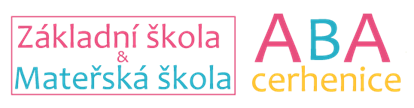 Ředitelka Základní školy a Mateřské školy ABA, Školská 444, 281 02 Cerhenice, stanovuje kritéria pro přijímání žáků do 1. ročníku základního vzdělávání.Kritéria budou uplatňovány v tomto pořadí: Doporučení příslušného poradenského zařízení pokud nastupují do speciální třídy zřízené podle §16Ostatní žáci jsou přijímáni do naplnění kapacity třídyVzhledem k opatření vlády se tento rok upřednostňuje elektronický zápis. Viz Informace k zápisu dětí do 1. ročníku pro školní rok 2021/2022 na našich internetových stránkách.Tento školní rok přijímáme žáky jen na první stupeň ZŠ v maximálním počtu 10 žáků.Ke školní docházce jsou přijímáni žáci k začátku školního roku, který následuje po dni, kdy žák dosáhl věku 6 let a není-li mu povolen odklad školní docházky na základě žádosti zákonných zástupců.Rozhodnutí o přijetí bude oznámeno zveřejněním seznamu uchazečů pod přiděleným registračním číslem nejdéle do 31. 5. 2021, tímto se považuje rozhodnutí o přijetí za oznámené.Pro příjem žádostí o přijetí k povinné školní docházce stanovujeme období v rozmezí stanoveném školským zákonem, tedy od 1. 4. 2021 do 30. 4. 2021.Každý uchazeč dostane své registrační číslo.V Cerhenicích dne 8. 2. 2021                                                                    Petra Málková, ředitelka